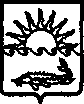 П О С Т А Н О В Л Е Н И ЕАДМИНИСТРАЦИИ МУНИЦИПАЛЬНОГО ОБРАЗОВАНИЯ ПРИМОРСКО-АХТАРСКИЙ РАЙОНот 21.12.2012                                                                                             № 2693      г. Приморско-АхтарскО внесении изменений в постановление администрации муниципального образования Приморско-Ахтарский район от 5 декабря 2012 года № 2521 «Об утверждении перечня информации о деятельности органов местного самоуправления муниципального образования Приморско-Ахтарский район, размещаемой на официальном сайте администрации муниципального образования Приморско-Ахтарский район»В целях обеспечения открытости и доступности информации о деятельности органов местного самоуправления муниципального образования Приморско-Ахтарский район и в связи с уточнением перечня информации, размещаемой на официальном сайте муниципального образования Приморско-Ахтарский район, администрация муниципального образования Приморско-Ахтарский район п о с т а н о в л я е т:Внести изменения в постановление администрации муниципального образования Приморско-Ахтарский район от 5 декабря 2012 года № 2521 «Об утверждении перечня информации о деятельности органов местного самоуправления муниципального образования Приморско-Ахтарский район, размещаемой на официальном сайте администрации муниципального образования Приморско-Ахтарский район», и изложить в новой редакции согласно приложению к настоящему постановлению.Руководителям отраслевых (функциональных) органов администрации муниципального образования Приморско-Ахтарский район предоставлять в управление делами администрации муниципального образования Приморско-Ахтарский район информацию о деятельности отраслевых (функциональных) органов администрации муниципального образования Приморско-Ахтарский район, размещаемую на официальном сайте муниципального образования Приморско-Ахтарский район в сети Интернет, с периодичностью, указанной в приложении к настоящему постановлению.3. Возложить ответственность на заместителей главы муниципального образования Приморско-Ахтарский район, начальника управления правовых и имущественных  отношений  администрации  муниципального  образования Приморско-Ахтарский   район,   руководителей  отраслевых  (функциональных) органов  администрации  муниципального  образования  Приморско-Ахтарский  район    за    достоверность    и    актуальность    информации,   передаваемой   в управление делами администрации муниципального образования Приморско-Ахтарский район для размещения в сети Интернет.4. Должностным лицам, указанным в п. 3 настоящего постановления, направить в управление делами администрации муниципального образования Приморско-Ахтарский район до 25 декабря 2012 года списки ответственных должностных лиц, находящихся в ведомственном подчинении, за предоставление и обновление информации, размещаемой на официальном сайте муниципального образования Приморско-Ахтарский район в сети Интернет.5. Постановление вступает в силу со дня подписания.Глава  муниципального образованияПриморско-Ахтарский  район 					         Ю.Н. Пожидаев».Исполняющий обязанности заместителя главы муниципального образования Приморско-Ахтарский район, начальника управления делами		   				  В.В. Дрягалов                                                                                                ПРИЛОЖЕНИЕ                                                                               к постановлению администрации                                                                                  муниципального образования                                                                                  Приморско-Ахтарский район                                                                                  от 21.12.2012  № 2693                                                                                             «ПРИЛОЖЕНИЕ                                                                                                 УТВЕРЖДЕН
                                                                               постановлением администрации 
                                                                                 муниципального образования 
                                                                                  Приморско-Ахтарский район
                                                                                          от 05.12.2012 № 2521                                                                                  (в редакции постановления                                                                                администрации муниципального                                                                            образования Приморско-Ахтарский                                                                                    район от _________ № ______)ПЕРЕЧЕНЬинформации о деятельности органов местного самоуправления муниципального образования Приморско-Ахтарский район, размещаемой на официальном сайте муниципального образования Приморско-Ахтарский район                                                                                                ПРИЛОЖЕНИЕ                                                                               к постановлению администрации                                                                                  муниципального образования                                                                                  Приморско-Ахтарский район                                                                                  от 21.12.2012  № 2693                                                                                             «ПРИЛОЖЕНИЕ                                                                                                 УТВЕРЖДЕН
                                                                               постановлением администрации 
                                                                                 муниципального образования 
                                                                                  Приморско-Ахтарский район
                                                                                          от 05.12.2012 № 2521                                                                                  (в редакции постановления                                                                                администрации муниципального                                                                            образования Приморско-Ахтарский                                                                                    район от _________ № ______)ПЕРЕЧЕНЬинформации о деятельности органов местного самоуправления муниципального образования Приморско-Ахтарский район, размещаемой на официальном сайте муниципального образования Приморско-Ахтарский район                                                                                                ПРИЛОЖЕНИЕ                                                                               к постановлению администрации                                                                                  муниципального образования                                                                                  Приморско-Ахтарский район                                                                                  от 21.12.2012  № 2693                                                                                             «ПРИЛОЖЕНИЕ                                                                                                 УТВЕРЖДЕН
                                                                               постановлением администрации 
                                                                                 муниципального образования 
                                                                                  Приморско-Ахтарский район
                                                                                          от 05.12.2012 № 2521                                                                                  (в редакции постановления                                                                                администрации муниципального                                                                            образования Приморско-Ахтарский                                                                                    район от _________ № ______)ПЕРЕЧЕНЬинформации о деятельности органов местного самоуправления муниципального образования Приморско-Ахтарский район, размещаемой на официальном сайте муниципального образования Приморско-Ахтарский район                                                                                                ПРИЛОЖЕНИЕ                                                                               к постановлению администрации                                                                                  муниципального образования                                                                                  Приморско-Ахтарский район                                                                                  от 21.12.2012  № 2693                                                                                             «ПРИЛОЖЕНИЕ                                                                                                 УТВЕРЖДЕН
                                                                               постановлением администрации 
                                                                                 муниципального образования 
                                                                                  Приморско-Ахтарский район
                                                                                          от 05.12.2012 № 2521                                                                                  (в редакции постановления                                                                                администрации муниципального                                                                            образования Приморско-Ахтарский                                                                                    район от _________ № ______)ПЕРЕЧЕНЬинформации о деятельности органов местного самоуправления муниципального образования Приморско-Ахтарский район, размещаемой на официальном сайте муниципального образования Приморско-Ахтарский район                                                                                                ПРИЛОЖЕНИЕ                                                                               к постановлению администрации                                                                                  муниципального образования                                                                                  Приморско-Ахтарский район                                                                                  от 21.12.2012  № 2693                                                                                             «ПРИЛОЖЕНИЕ                                                                                                 УТВЕРЖДЕН
                                                                               постановлением администрации 
                                                                                 муниципального образования 
                                                                                  Приморско-Ахтарский район
                                                                                          от 05.12.2012 № 2521                                                                                  (в редакции постановления                                                                                администрации муниципального                                                                            образования Приморско-Ахтарский                                                                                    район от _________ № ______)ПЕРЕЧЕНЬинформации о деятельности органов местного самоуправления муниципального образования Приморско-Ахтарский район, размещаемой на официальном сайте муниципального образования Приморско-Ахтарский район№п/пСодержание информацииОтветственные за предоставление информацииОтветственные за предоставление информацииПериодичность размещения, сроки обновления12334Информация об официальных символах муниципального образования Приморско-Ахтарский район, почетных гражданах, общая информация о районе, новости и событияОтраслевые (функциональные) органы  и структурные подразделения администрации муниципального образования Приморско-Ахтарский район (далее отраслевые (функциональные) органы и структурные подразделения администрации)Отраслевые (функциональные) органы  и структурные подразделения администрации муниципального образования Приморско-Ахтарский район (далее отраслевые (функциональные) органы и структурные подразделения администрации)Поддерживается в актуальном состоянииОбщая информация об администрации муниципального образования Приморско-Ахтарский район, в том числе:Общая информация об администрации муниципального образования Приморско-Ахтарский район, в том числе:Общая информация об администрации муниципального образования Приморско-Ахтарский район, в том числе:Общая информация об администрации муниципального образования Приморско-Ахтарский район, в том числе:Структура органов местного самоуправления муниципального образования Приморско-Ахтарский район, в том числе номера рабочих телефонов, фамилия, имя, отчествоОтраслевые (функциональные) органы и структурные подразделения администрации, Совет и Контрольно- счетная палата муниципального образования Приморско-Ахтарский районРазмещается в течение 5 рабочих дней после издания соответствующих правовых актов либо внесения изменений в них, информация о реквизитах (почтовом адресе, адресе электронной почты, номере телефона) поддерживается в актуальном состоянииРазмещается в течение 5 рабочих дней после издания соответствующих правовых актов либо внесения изменений в них, информация о реквизитах (почтовом адресе, адресе электронной почты, номере телефона) поддерживается в актуальном состоянииСведения о главе муниципального образования Приморско-Ахтарский район (далее-Глава) и его деятельности, о заместителях главы муниципального образования Приморско-Ахтарский район, отраслевых (функциональных) органах и структурных подразделениях администрации (фамилия, имя, отчество, номер телефона), сведения о руководителях иных органов местного самоуправления муниципального образования Приморско-Ахтарский районОтраслевые (функциональные) органы и структурные подразделения администрацииРазмещаются в течение 5 рабочих дней после издания соответствующего правового акта о принятии на работу, информация поддерживается в актуальном состоянииРазмещаются в течение 5 рабочих дней после издания соответствующего правового акта о принятии на работу, информация поддерживается в актуальном состоянииПочтовый адрес, адрес электронной почты, номера телефонов справочных служб органов местного самоуправления муниципального образования Приморско-Ахтарский районУправление делами администрации муниципального образования Приморско-Ахтарский район (далее – управление делами) Поддерживается в актуальном состоянииПоддерживается в актуальном состоянииСведения о полномочиях администрации муниципального образования Приморско-Ахтарский районОтраслевые (функциональные) органы и структурные подразделения администрацииРазмещаются в течение 5 рабочих дней после издания соответствующего правового акта или внесения изменений в него, информация о реквизитах (почтовом адресе, адресе электронной почты, номере телефона) поддерживается в актуальном состоянииРазмещаются в течение 5 рабочих дней после издания соответствующего правового акта или внесения изменений в него, информация о реквизитах (почтовом адресе, адресе электронной почты, номере телефона) поддерживается в актуальном состоянииСведения об отраслевых (функциональных) органах и структурных подразделениях администрации муниципального образования Приморско-Ахтарский район, их задачах, функциях, о правовых актах, определяющих эти задачи и функции, отчеты, а также почтовые адреса, адреса электронной почты, номера телефонов справочных службОтраслевые (функциональные) органы и структурные подразделения администрацииПредоставляется в течение 5 дней после внесения изменений, информация о реквизитах (почтовом адресе, адресе электронной почты, номере телефона) поддерживается в актуальном состоянииПредоставляется в течение 5 дней после внесения изменений, информация о реквизитах (почтовом адресе, адресе электронной почты, номере телефона) поддерживается в актуальном состоянииПеречень территориальных органов муниципальных образований, входящих в состав муниципального образования Приморско-Ахтарский район (при отсутствии официальных сайтов в муниципальных образованиях, входящих в муниципальное образование Приморско-Ахтарский район), сведения об их задачах и функциях, а также почтовые адреса, адреса электронной почты (при наличии), номера телефонов справочных служб указанных органовУправление деламиПредоставляется в течение 5 дней после внесения изменений, информация о реквизитах (почтовом адресе, адресе электронной почты, номере телефона) поддерживается в актуальном состоянииПредоставляется в течение 5 дней после внесения изменений, информация о реквизитах (почтовом адресе, адресе электронной почты, номере телефона) поддерживается в актуальном состоянииПеречень подведомственных муниципальных предприятий и учреждений, их задачи и функции, почтовые адреса, телефоны для получения справочной информации, адреса электронной почтыОтраслевые (функциональные) органы и структурные подразделения администрацииРазмещается в течение 5 рабочих дней после регистрации муниципального предприятия, учреждения в органе, уполномоченном на осуществление регистрации юридических лиц, информация поддерживается в актуальном состоянии Размещается в течение 5 рабочих дней после регистрации муниципального предприятия, учреждения в органе, уполномоченном на осуществление регистрации юридических лиц, информация поддерживается в актуальном состоянии Перечни информационных систем, банков данных, реестров, регистров, находящихся в ведении отраслевых (функциональных) органов и структурных подразделений администрации муниципального образования Приморско-Ахтарский район, а также подведомственных им организаций (муниципальных предприятий и учреждений)Отраслевые (функциональные) органы и структурные подразделения администрацииРазмещаются в течение 5 рабочих дней после издания соответствующего правового актаРазмещаются в течение 5 рабочих дней после издания соответствующего правового актаСведения о средствах массовой информации, учрежденных администрацией муниципального образования Приморско-Ахтарский районУправление деламиПоддерживается в актуальном состоянииПоддерживается в актуальном состоянииИнформация о нормотворческой деятельности органов местного самоуправления муниципального образования Приморско-Ахтарский район, в том числе:Информация о нормотворческой деятельности органов местного самоуправления муниципального образования Приморско-Ахтарский район, в том числе:Информация о нормотворческой деятельности органов местного самоуправления муниципального образования Приморско-Ахтарский район, в том числе:Информация о нормотворческой деятельности органов местного самоуправления муниципального образования Приморско-Ахтарский район, в том числе:Тексты проектов нормативно-правовых актов органов местного самоуправления муниципального образования Приморско-Ахтарский районОтраслевые (функциональные) органы и структурные подразделения администрации, органы местного самоуправления муниципального образования Приморско-Ахтарский район, являвшиеся составителями проектов соответствующих муниципальных правовых актовОтраслевые (функциональные) органы и структурные подразделения администрации, органы местного самоуправления муниципального образования Приморско-Ахтарский район, являвшиеся составителями проектов соответствующих муниципальных правовых актовРазмещаются не позднее 14 календарных дней до даты принятия нормативно- правового актаНормативно-правовые акты, изданные органами местного самоуправления муниципального образования Приморско-Ахтарский район, за исключением муниципальных правовых актов, не подлежащих передаче во внешние информационные базы, по кадровым вопросам и конфиденциальных правовых актов, включая сведения о внесении в них изменений, признании их утратившими силу, признании их судом недействующими, а также сведения о государственной регистрации нормативных правовых актов в случаях, установленных законодательством Российской ФедерацииОтраслевые (функциональные) органы и структурные подразделения администрации, органы местного самоуправления муниципального образования Приморско-Ахтарский район, являвшиеся составителями проектов соответствующих муниципальных правовых актовОтраслевые (функциональные) органы и структурные подразделения администрации, органы местного самоуправления муниципального образования Приморско-Ахтарский район, являвшиеся составителями проектов соответствующих муниципальных правовых актовРазмещаются в течение 3 рабочих дней после издания правовых актов, внесения изменений в правовые акты, признания их утратившими силу, получения сведений о государственной регистрации нормативных правовых актовИнформация о размещении заказов на поставки товаров, выполнение работ, оказание услуг для муниципальных нужд в соответствии с законодательством Российской Федерации о размещении заказов на поставки товаров, выполнение работ, оказание услуг для муниципальных нуждОтраслевые (функциональные) органы и структурные подразделения администрации,  муниципальные учреждения, являющиеся муниципальными заказчиками; уполномоченные органы администрации муниципального образования Приморско-Ахтарский район Отраслевые (функциональные) органы и структурные подразделения администрации,  муниципальные учреждения, являющиеся муниципальными заказчиками; уполномоченные органы администрации муниципального образования Приморско-Ахтарский район Размещается в соответствии с законодательством о размещении заказов на поставки товаров, выполнение работ, оказание услуг для муниципальных нуждТексты проектов административных регламентовОтраслевые (функциональные) органы и структурные подразделения администрацииОтраслевые (функциональные) органы и структурные подразделения администрацииРазмещаются не позднее 30 календарных дней до даты утверждения постановления администрации муниципального образования Приморско-Ахтарский районАдминистративные регламентыОтраслевые (функциональные) органы и структурные подразделения администрацииОтраслевые (функциональные) органы и структурные подразделения администрацииРазмещаются в течение 3 рабочих дней после издания соответствующего правового акта или внесения изменений в негоСтандарты муниципальных услугОтраслевые (функциональные) органы и структурные подразделения администрацииОтраслевые (функциональные) органы и структурные подразделения администрацииРазмещаются в течение 5 рабочих дней после издания соответствующего правового акта или внесения изменений в негоУстановленные формы обращений, заявлений и иных документов, принимаемых отраслевыми (функциональными) органами и структурными подразделениями администрации к рассмотрению в соответствии с законами и иными нормативными правовыми актами, муниципальными правовыми актамиОтраслевые (функциональные) органы и структурные подразделения администрацииОтраслевые (функциональные) органы и структурные подразделения администрацииРазмещаются в течение 5 рабочих дней после издания соответствующего правового акта или внесения изменений в негоПорядок досудебного обжалования действий (бездействия) должностных лиц органов местного самоуправления муниципального образования Приморско-Ахтарский районУправление правовых и имущественных отношений администрации муниципального образования Приморско-Ахтарский районУправление правовых и имущественных отношений администрации муниципального образования Приморско-Ахтарский районПоддерживается в актуальном состоянии4.Информация о проведении конкурсов на право осуществления регулярных пассажирских перевозок автомобильным транспортом в муниципальном образовании Приморско-Ахтарский районОтдел по АПК и транспорту администрации муниципального образования Приморско-Ахтарский районОтдел по АПК и транспорту администрации муниципального образования Приморско-Ахтарский районИзвещение о проведении конкурса (размещается не позднее рабочего дня, следующего за днем его опубликования в печатном издании); протоколы конкурсной комиссии (размещаются в течение рабочего дня, следующего после дня подписания протоколов)5.Информация об участии администрации муниципального образования Приморско-Ахтарский район в целевых и иных программах, в том числе действующие нормативно-правовые акты по разработке, реализации и оценке муниципальных целевых программ, актуальные редакции муниципальных долгосрочных и ведомственных целевых программах, перечень муниципальных ведомственных и долгосрочных целевых программ и объемы бюджетных ассигнований из местного бюджета, предусмотренных на их реализацию в текущем году, информация о достигнутых результатах в ходе реализации муниципальных целевых программ, оценка эффективности реализации муниципальных целевых программ; о международном сотрудничестве,  о мероприятиях, проводимых администрацией муниципального образования Приморско-Ахтарский район.Отраслевые (функциональные) органы и структурные подразделения администрацииОтраслевые (функциональные) органы и структурные подразделения администрацииПоддерживается в актуальном состоянии; анонсы официального визита, рабочей поездки - в течение одного рабочего дня перед началом соответствующего мероприятия 6.Сведения об официальных визитах и рабочих поездках руководителей органов местного самоуправления муниципального образования Приморско-Ахтарский район, заместителей руководителей органов местного самоуправления муниципального образования Приморско-Ахтарский район, официальных делегаций органов местного самоуправления муниципального образования Приморско-Ахтарский районОтраслевые (функциональные) органы и структурные подразделения администрацииОтраслевые (функциональные) органы и структурные подразделения администрацииИтоги официального визита, рабочей поездки - в течение одного рабочего дня после окончания соответствующего мероприятия7.Информация о состоянии защиты населения и территории муниципального образования Приморско-Ахтарский район от чрезвычайных ситуаций и принятых мерах по обеспечению их безопасности, о прогнозируемых и возникших чрезвычайных ситуациях, приемах и способах защиты населения муниципального образования Приморско-Ахтарский район от них, а также иная информация, подлежащая доведению органами местного самоуправления муниципального образования Приморско-Ахтарский район до сведения граждан и организаций муниципального образования Приморско-Ахтарский район в соответствии с федеральными законами, законами Краснодарского краяОтдел по ГО, ЧС и антитеррористической деятельности администрации муниципального образования Приморско-Ахтарский районОтдел по ГО, ЧС и антитеррористической деятельности администрации муниципального образования Приморско-Ахтарский районПоддерживается в актуальном состоянии8.Ежегодный план проведения проверок органами, уполномоченными на осуществление муниципального контроля, подведомственными им муниципальными учреждениями, а также информация о результатах проверок, проведенных в органах местного самоуправления муниципального образования Приморско-Ахтарский район, отраслевых (функциональных) и территориальных органах, в подведомственных им организациях (муниципальных предприятиях и учреждениях)Органы, уполномоченные на осуществление муниципального контроля муниципального образования Приморско-Ахтарский районОрганы, уполномоченные на осуществление муниципального контроля муниципального образования Приморско-Ахтарский районПоддерживается в актуальном состоянии9.Тексты официальных выступлений и заявлений главы муниципального образования Приморско-Ахтарский район и его заместителейУправление делами; должностные лица администрации муниципального образования Приморско-Ахтарский районУправление делами; должностные лица администрации муниципального образования Приморско-Ахтарский районРазмещаются в течение 1 рабочего дня с момента выступления, оглашения заявления, подачи информации10.Статистическая информация о деятельности органов местного самоуправления муниципального образования Приморско-Ахтарский район, в том числе:Отраслевые (функциональные) органы и структурные подразделения администрацииОтраслевые (функциональные) органы и структурные подразделения администрацииРазмещаются до 30 числа месяца, следующего за отчетным кварталом10.1.Статистические данные и показатели, характеризующие состояние и динамику развития экономической, социальной или иных сфер жизнедеятельности, регулирование которых отнесено к полномочиям органов местного самоуправления муниципального образования Приморско-Ахтарский районОтраслевые (функциональные) органы и структурные подразделения администрацииОтраслевые (функциональные) органы и структурные подразделения администрацииРазмещаются ежеквартально, не позднее 16 числа месяца, следующего за отчетным периодом10.2.Сведения об использовании органами местного самоуправления муниципального образования Приморско-Ахтарский район, подведомственными муниципальными предприятиями и учреждениями выделяемых бюджетных средствФинансовое управление администрации муниципального образования Приморско-Ахтарский район; отраслевые (функциональные) органы администрацииФинансовое управление администрации муниципального образования Приморско-Ахтарский район; отраслевые (функциональные) органы администрацииГодовой отчет размещается не позднее 1 июня года, следующего за отчетным годом10.3.Сведения о предоставленных организациям и индивидуальным предпринимателям льготах, отсрочках, рассрочках, о списании задолженности по платежам в бюджеты бюджетной системы Российской ФедерацииОтраслевые (функциональные) органы и структурные подразделения администрацииОтраслевые (функциональные) органы и структурные подразделения администрацииРазмещаются в течение 14 рабочих дней после принятия соответствующего правового акта11.Информация о бюджете муниципального образования Приморско-Ахтарский район:Информация о бюджете муниципального образования Приморско-Ахтарский район:Информация о бюджете муниципального образования Приморско-Ахтарский район:Информация о бюджете муниципального образования Приморско-Ахтарский район:11.1.Бюджет, в том числе решения о бюджете муниципального образования Приморско-Ахтарский районФинансовое управлениеФинансовое управлениеРазмещаются в течение 5 рабочих дней со дня вступления правового акта в законную силу, поддерживается в актуальном состоянии11.2.Исполнение бюджета (отчеты об исполнении бюджета муниципального образования Приморско-Ахтарский район, в том числе отчеты об исполнении консолидированного бюджета Приморско-Ахтарского района, отчеты об исполнении бюджета муниципального образования Приморско-Ахтарский район по главному распорядителю средств бюджета – финансовое управление администрации муниципального образования Приморско-Ахтарский районФинансовое управлениеФинансовое управление12.Информация о кадровом обеспечении администрации муниципального образования Приморско-Ахтарский район:Информация о кадровом обеспечении администрации муниципального образования Приморско-Ахтарский район:Информация о кадровом обеспечении администрации муниципального образования Приморско-Ахтарский район:Информация о кадровом обеспечении администрации муниципального образования Приморско-Ахтарский район:12.1.Порядок поступления граждан на муниципальную службуУправление деламиУправление деламиПоддерживается в актуальном состоянии12.2.Сведения о вакантных должностях муниципальной службыУправление деламиУправление деламиРазмещаются в течение 3 рабочих дней с момента открытия вакансии12.3.Квалификационные требования к кандидатам на замещение вакантных должностей муниципальной службыУправление деламиУправление деламиРазмещаются не позднее, чем за 20 дней до дня проведения конкурса12.4.Условия и результаты конкурсов на замещение вакантных должностей муниципальной службы Управление деламиУправление деламиУсловия конкурса размещаются не позднее, чем за 20 дней до дня проведения конкурса; результаты конкурса – в течение 3 рабочих дней после проведения конкурса12.5.Номера телефонов, по которым можно получить информацию, касающуюся замещения вакантных должностей муниципальной службыУправление деламиУправление деламиПоддерживается в актуальном состоянии12.6.Перечень подведомственных образовательных учреждений, с указанием почтовых адресов образовательных учреждений, а также номеров телефонов, по которым можно получить информацию справочного характера об этих образовательных учрежденияхУправление образования Управление образования Поддерживается в актуальном состоянии13.Информация о работе администрации муниципального образования Приморско-Ахтарский район с обращениями граждан (физических лиц), организаций (юридических лиц), общественных объединений, государственных органов, органов местного самоуправления, в том числе:Информация о работе администрации муниципального образования Приморско-Ахтарский район с обращениями граждан (физических лиц), организаций (юридических лиц), общественных объединений, государственных органов, органов местного самоуправления, в том числе:Информация о работе администрации муниципального образования Приморско-Ахтарский район с обращениями граждан (физических лиц), организаций (юридических лиц), общественных объединений, государственных органов, органов местного самоуправления, в том числе:Информация о работе администрации муниципального образования Приморско-Ахтарский район с обращениями граждан (физических лиц), организаций (юридических лиц), общественных объединений, государственных органов, органов местного самоуправления, в том числе:13.1.Порядок и время приема граждан (физических лиц), в том числе представителей организаций (юридических лиц), общественных объединений, государственных органов, органов местного самоуправления, порядок рассмотрения их обращений с указанием актов, регулирующих эту деятельностьОтраслевые (функциональные) органы и структурные подразделения администрациисогласно утвержденному порядкуОтраслевые (функциональные) органы и структурные подразделения администрациисогласно утвержденному порядкуРазмещается ежеквартально до 10 числа, поддерживается в актуальном состоянии13.2.Фамилия, имя и отчество должностного лица органов местного самоуправления муниципального образования Приморско-Ахтарский район или иного должностного лица, к полномочиям которого отнесены организация приема лиц, указанных в подпункте13.1. настоящего пункта, и обеспечение рассмотрения их обращений, а также номера телефонов, по которым можно получить информацию справочного характераОтраслевые (функциональные) органы и структурные подразделения администрацииОтраслевые (функциональные) органы и структурные подразделения администрацииРазмещается ежеквартально до 10 числа, поддерживается в актуальном состоянии13.3.Номера телефонов органов местного самоуправления муниципального образования Приморско-Ахтарский район, по которым возможна передача устных обращений («горячая линия»)Отраслевые (функциональные) органы и структурные подразделения администрации, Совет и Контрольно- счетная палата муниципального образования Приморско-Ахтарский районОтраслевые (функциональные) органы и структурные подразделения администрации, Совет и Контрольно- счетная палата муниципального образования Приморско-Ахтарский районПоддерживается в актуальном состоянии13.4.Обзоры обращений лиц, указанных в подпункте 13.1. настоящего пункта, а также обобщенную информацию о результатах рассмотрения этих обращений и принятых мерахУправление деламиУправление делами1 раз в полугодие, до 25 числа месяца, следующего за отчетным периодом14.Сведения о межмуниципальном сотрудничестве, о взаимодействии органов местного самоуправления муниципального образования Приморско-Ахтарский район с общественными объединениями, политическими партиями, профессиональными союзами и другими организациями, в том числе международнымиОтраслевые (функциональные) органы и структурные подразделения администрацииОтраслевые (функциональные) органы и структурные подразделения администрацииРазмещаются в течение 5 рабочих дней после проведения мероприятия (заключения соответствующих соглашений о сотрудничестве)